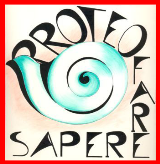 Associazione Professionale Proteo Fare SapereSoggetto Qualificato per la FormazioneDecreto MIUR nr. 177/00 e DM del 8/06/05SCHEDA DI ISCRIZIONEal Corso di formazione  per docenti di sostegno non specializzatiorganizzato da Proteo Fare Sapere Teramo e da Flc Cgil Teramo sede del corso: Cgil Teramo, viale Crispi 173 Cognome……........................................................   Nome…………………...............................................residente a …………..................................................... in via ......……………….…….............................. Sede di servizio eventuale  ...........………………........................................................................................Cellulare/telefono …………..…….... E-mail ..............................................................................................chiededi poter frequentare il Corso di formazione Data…………………………………………	Firma…………………………………………….La scheda va inviata entro il 23 novembre 2019al seguente recapito:________________________________________________________________________________________Informativa ai sensi dell'art. 13 del Regolamento (UE)  2016/679“Codice in materia di protezione dei dati personali”Proteo Fare Sapere ed FLC CGIL non raccolgono dati sensibili, trattano i dati personali con mezzi elettronici ad accesso riservato al personale addetto, predispongono misure di sicurezza informatica necessarie per ridurre al minimo il rischio di violazione della privacy delle/dei sue/suoi utenti da parte di terzi, tratta i dati secondo principi di correttezza, liceità, trasparenza e tutela della riservatezza e dei diritti degli interessati. L’invio della scheda implica il consenso all’utilizzo e al trattamento dell’indirizzo E-mail, e di eventuali altri dati personali, per permettere di comunicare iniziative dell’associazione e dell’organizzazione sindacale. Ai sensi dell'art. 7 del D.Lgs. 196/03, Proteo Fare Sapere ed FLC CGIL garantiscono la possibilità di esercitare in qualsiasi momento i diritti di accesso, aggiornamento e cancellazione dei dati personali.e-mail <proteofaresapereteramo@gmail.com>